附件 4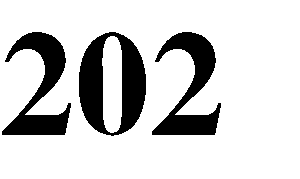 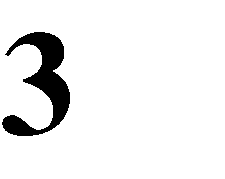 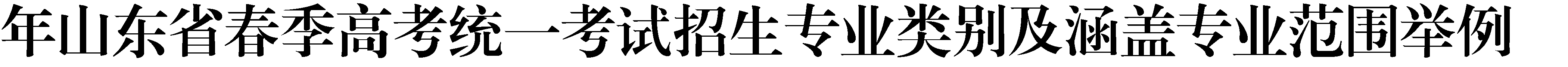 本附件内容引自《关于公布 2023 年春季高考统一考试招生专业类别的通知》（鲁教职函〔2022〕42 号）。序号专业类别涵盖中等职业教育相关专业举例对应的高等职业教育专科相关专业举例对应的高等教育本科相关专业举例1现代农艺现代农艺技术、植物保护、果蔬花卉生产技术、茶叶生产与加工、中草药种植、烟草生产与加工、园林技术、园林绿化、农产品营销与储运、野生动物资源保护与利用、农村经营管理、农产品加工与质量检测、农资连锁经营与管理、农村经济综合管理作物生产与经营管理、种子生产与经营、现代农业技术、休闲农业经营与管理、生态农业技术、园艺技术、植物保护与检疫技术、茶叶生产与加工技术、中草药栽培与加工技术、烟草栽培与加工技术、农产品加工与质量检测、绿色食品生产技术、农产品流通与管理、现代农业装备应用技术、林业技术、园林技术、森林和草原资源保护、经济林培育与利用、野生动植物资源保护与利用、森林生态旅游与康养、农业生物技术、农村新型经济组织管理、现代农业经济管理作物生产与品质改良、现代种业技术、智慧农业技术、设施园艺、现代农业经营与管理、智慧林业技术、园林工程、农业生物技术、农业资源与环境、农学、园艺、植物保护、植物科学与技术、种子科学与工程、设施农业科学与工程2烹饪农产品保鲜与加工、粮油储运与检验技术、啤酒酿造与包装（目录外专业）、中餐烹饪与营养膳食、中西面点、营养与保健、西餐烹饪食品质量与安全、食品贮运与营销、食品检验检测技术、粮食工程技术与管理、食品生物技术、餐饮智能管理、烹饪工艺与营养、营养配餐、中西面点工艺、西式烹饪工艺、健康管理、医学营养、食品营养与健康食品质量与安全、现代粮食工程技术、生物检验检测技术、食品科学与工程、烹饪与餐饮管理、健康管理、食品营养与健康、烹饪与营养教育、食品卫生与营养学3畜牧养殖畜禽生产与疾病防治、畜牧兽医、宠物养护与经营、海水生态养殖、航海捕捞、淡水养殖畜牧兽医、动物医学、动物药学、动物防疫与检疫、特种动物养殖技术、动物营养与饲料、畜禽智能化养殖、蚕桑技术、草业技术、宠物养护与驯导、宠物医疗技术、水产养殖技术、海洋渔业技术、水族科学与技术、水生动物医学宠物医疗、动物医学、动物药学、现代畜牧、现代水产养殖技术、海洋渔业科学与技术、水族科学与技术序号专业类别涵盖中等职业教育相关专业举例对应的高等职业教育专科相关专业举例对应的高等教育本科相关专业举例4建筑建筑工程施工、建筑设备安装、供热通风与空调施工运行、给排水工程施工与运行、工程测量、工程测绘信息技术（目录外专业）、地质与测量、市政工程施工、道路与桥梁工程施工、工程造价、建筑装饰、建筑表现、家具设计与制作（目录外专业）、工程造价与审计（目录外专业）、建筑信息模型技术（目录外专业）建筑工程技术、地下与隧道工程技术、土木工程检测技术、建筑钢结构工程技术、建筑设备工程技术、供热通风与空调工程技术、市政工程技术、城市燃气工程技术、给排水工程技术、城市环境工程技术、工程测量技术、摄影测量与遥感技术、测绘工程技术、测绘地理信息技术、地籍测绘与土地管理、道路与桥梁工程技术、水利工程、水利水电工程技术、水利水电建筑工程、智能水务管理、建筑设计、建筑装饰工程技术、古建筑工程技术、建筑室内设计、风景园林设计、园林工程技术、建筑动画技术、城乡规划、村镇建设与管理、智慧城市管理技术、建设工程管理、工程造价、建筑经济信息化管理、建设工程监理、房地产经营与管理、房地产智能检测与估价、水利水电工程智能管理建筑工程、城市地下空间工程、建筑环境与能源工程、市政工程、城市设施智慧管理、导航工程技术、测绘工程技术、地理信息技术、道路与桥梁工程、智慧水利工程、水利水电工程、遥感科学与技术、土木工程、建筑设计、建筑装饰工程、古建筑工程、城市设计数字技术、园林景观工程、城乡规划、建设工程管理、工程造价、房地产投资与策划、现代物业管理、治河与港航工程、环境设计5机械制造机械制造技术、机械加工技术、数控技术应用、模具制造技术、增材制造技术应用、厨具制造技术、3D 立体设计与打印机械设计与制造、机械制造及自动化、数控技术、模具设计与制造、材料成型及控制技术、工业设计、飞行器数字化制造技术、游艇设计与制造、现代铸造技术、工业工程技术机械设计制造及自动化、工业设计、数控技术、工业工程技术、航空智能制造技术、材料成型及控制工程、飞行器制造工程、智能制造工程技术、数字化设计与制造6设备维修钢铁冶炼、化工机械与设备、农业机械使用与维护、工程机械运用与维修、医疗设备安装与维护、医疗器械维修与营销、焊接技术应用飞行器维修技术、动车组检修技术、铁道养路机械应用技术、智能医疗装备技术、钢铁智能冶金技术、医疗器械维护与管理、智能焊接技术、航空发动机维修技术铁道机车智能运用技术、钢铁智能冶金技术、飞行器维修工程技术、航空动力装置维修技术、焊接技术与工程、冶金工程序号专业类别涵盖中等职业教育相关专业举例对应的高等职业教育专科相关专业举例对应的高等教育本科相关专业举例7机电技术机电技术应用、机电设备安装与维修、机电产品检测技术应用、制冷和空调设备运行与维修、采矿技术、矿山机电、火电厂热力设备运行与检修、火电厂机电设备安装与运行、水泵站机电设备安装与运行、风电场机电设备运行与维 护、飞机维修机电一体化技术、液压与气动技术、工业机器人技术、轨道交通工程机械制造与维护、导弹维修技术、纺织机电技术、智能工程机械运用技术、飞机机电设备维修、航空油料、飞机部件修理、通用航空器维修、飞机结构修理、机电设备技术、航空发动机装配调试技术、城市轨道交通机电技术、工业设备安装工程技术、智能制造装备技术、新能源装备技术、金属材料检测技术、工业产品质量检测技术、理化测试与质检技术、制冷与空调技术、煤矿智能开采技术、职业健康安全技术、应急救援技术、安全技术与管理、工程安全评价与监理、安全智能监测技术、矿山机电与智能装备、矿山智能开采技术、热能动力工程技术、城市热能应用技术、核电站动力设备运行与维护、通用航空航务技术、制药设备应用技术机械电子工程技术、自动化技术与应用、汽车服务工程技术、制冷与空调工程、无人机系统应用技术、城市轨道交通智能运营、装备智能化技术、智能采矿技术、安全工程技术、热能动力工程、机械工程8自动控制电梯安装与维修保养、化工仪表及自动化、工业自动化仪表及应用、电气运行与控制、工业机器人技术应用、无人机操控与维护、城市轨道交通供电、智能制造与机器人技术电梯工程技术、工业过程自动化技术、工业自动化仪表技术、化工自动化技术、节电技术与管理、电气自动化技术、无人机应用技术、铁道供电技术、城市轨道交通供配电技术工业互联网工程、现代测控工程技术、电气工程及其自动化、自动化、过程装备与控制工程、电气工程与智能控制9电气技术电气技术应用、供用电技术、农村电气技术、火电厂集控运行、火电厂热工仪表安装与检修、发电厂及变电站电气设备、继电保护及自动装置调试维护、船舶电气技术、太阳能与沼气技术利用、楼宇智能化设备安装与运行、电机电器制造与维修、电力营销港口机械与智能控制、光伏工程技术、建筑电气工程技术、建筑智能化工程技术、电线电缆制造技术、发电厂及电力系统、供用电技术、电力系统自动化技术、电力系统继电保护技术、电力客户服务与管理、农业电气化技术、分布式发电与智能微电网技术、风力发电工程技术、发电运行技术、输配电工程技术、水电站与电力网技术、船舶电气工程技术、生物质能应用技术、太阳能光热技术与应用、工业节能技术新能源发电工程技术、建筑电气与智能化工程、电力工程及自动化、船舶电气工程技术、新能源科学与工程、智能电网信息工程序号专业类别涵盖中等职业教育相关专业举例对应的高等职业教育专科相关专业举例对应的高等教育本科相关专业举例10电子技术电子技术应用、电子电器应用与维修、汽车电子技术应用、通信技术、通信运营服务、电子与信息技术、城市轨道交通信号、光电仪器制造与维修、电子材料与元器件制造、微电子技术与器件制造、计算机与数码产品维修、通信系统工程安装与维护、物联网应用技术、服务机器人装调与维护、光伏工程技术与应用飞机机载设备装配调试技术、汽车电子技术、船舶电子电气技术、飞机电子设备维修、电子信息工程技术、应用电子技术、微电子技术、智能产品开发与应用、汽车智能技术、电子产品检测技术、电子产品制造技术、移动互联应用技术、智能光电技术应用、光电显示技术、物联网应用技术、康复辅助器具技术、轨道交通通信信号设备制造与维护、铁道通信与信息化技术、民航通信技术、城市轨道交通通信信号技术、现代通信技术、现代移动通信技术、通信工程设计与监理、智能互联网络技术、通信系统运行管理、电信服务与管理、医用电子仪器技术、集成电路技术智能网联汽车工程技术、电子信息工程技术、柔性电子技术、光电信息工程技术、物联网工程技术、康复辅助器具技术、航空机电设备维修技术、现代通信工程、集成电路工程技术、电子科学与技术、通信工程、轨道交通信号与控制11化工与环境化学工艺、工业分析与检验、精细化工、高分子材料加工工艺、食品生物工艺、煤炭综合利用、陶瓷设计与制作技术、环境监测技术、环境管理、环境治理技术、农村环境监测、生态环境保护应用化工技术、石油炼制技术、石油化工技术、高分子合成技术、精细化工技术、分析检验技术、化工装备技术、涂装防护技术、烟花爆竹技术与管理、煤化工技术、油田化学应用技术、煤炭清洁利用技术、油气储运技术、化妆品技术、化妆品经营与管理、高分子材料智能制造技术、海洋化工技术、环境管理与评价、环境监测技术、生态保护技术、环境工程技术、生态环境大数据技术应用化工技术、化工智能制造工程技术、现代分析测试技术、现代精细化工技术、油气储运工程、化妆品工程技术、新材料与应用技术、化学工程与工艺、生态环境工程技术、环境工程、环境科学12服装服装设计与工艺、服装制作与生产管理、纺织技术及营销、服装展示与礼仪针织技术与针织服装、服装设计与工艺、皮革服装制作与工艺、皮具艺术设计、民族服装与饰品、服装与服饰设计、现代纺织技术、纺织品检验与贸易、纺织品设计、现代家用纺织品设计、纺织材料与应用、服装陈列与展示设计服装工程技术、服装与服饰设计、服装设计与工艺教育、现代纺织工程技术、艺术设计学序号专业类别涵盖中等职业教育相关专业举例对应的高等职业教育专科相关专业举例对应的高等教育本科相关专业举例13车辆维修汽车运用与维修、汽车车身修复、汽车美容与装潢、汽车整车与配件营销、新能源汽车维修、新能源汽车装调与检修、汽车制造与检修、智能网联汽车技术（目录外专业）、内燃机车运用与检修、铁道车辆运用与检修、城市轨道交通车辆运用与检修汽车检测与维修技术、新能源汽车技术、新能源汽车检测与维修技术、汽车制造与试验技术、城市轨道车辆应用技术、铁道车辆技术、铁道机车运用与维护、汽车技术服务与营销、航空地面设备维修新能源汽车工程技术、汽车工程技术、城市轨道交通设备与控制技术、高速铁路运营管理、车辆工程、汽车服务工程14运输船舶驾驶、轮机管理、船舶水手与机工、工程潜水、船舶制造与修理、港口机械运行与维护、公路运输管理、铁道运输管理、城市轨道交通运营管理、水路运输管理、民航运输、港口服务与管理（目录外专业）、港口与航运管理、邮轮游艇帆船运营管理航海技术、船舶工程技术、船舶通信装备技术、船舶检验、轮机工程技术、船舶舾装工程技术、船舶涂装工程技术、道路运输管理、交通运营管理、铁道交通运营管理、城市轨道交通运营管理、水路运输安全管理、国际邮轮乘务管理、民航运输服务、港口与航运管理、民航安全技术管理、机场运行服务与管理、机场场务技术与管理、集装箱运输管理航海技术、船舶智能制造技术、轮机工程技术、船舶与海洋工程、智慧港口运营管理、水路运输与海事管理、国际邮轮运营管理、民航运输服务与管理、交通运输、交通工程15数字媒体数字媒体技术应用、数字广播电视技 术、影像与影视技术、数字影像技术、动漫游戏、广播影视节目制作动漫制作技术、数字媒体技术、动漫设计、游戏艺术设计、新闻采编与制作、广播影视节目制作数字媒体技术、游戏创意设计、全媒体新闻采编与制作、影视摄影与制作、新媒体艺术、广播电视学、广播电视新闻16网络技术计算机网络技术、网站建设与管理、网络安防系统安装与维护计算机网络技术、安全防范技术网络工程技术、数字安防技术、信息安全与管理17软件与应用技术大数据技术与应用（目录外专业）、虚拟现实应用技术（目录外专业）、软件与信息服务、计算机应用、计算机速录软件技术、大数据技术、移动应用开发、云计算技术应用、人工智能技术应用、计算机应用技术、虚拟现实技术应用、司法信息技术、司法信息安全、信息安全技术应用软件工程技术、大数据工程技术、云计算技术、人工智能工程技术、计算机应用工程、虚拟现实技术、计算机科学与技术、区块链工程序号专业类别涵盖中等职业教育相关专业举例对应的高等职业教育专科相关专业举例对应的高等教育本科相关专业举例18医学技术医学检验技术、医学影像技术、康复技术、中医康复保健、康复辅助器具技术及应用、口腔修复工艺、眼视光与配镜、卫生信息管理、医学生物技术、中医医学检验技术、医学影像技术、康复治疗技术、口腔医学技术、眼视光技术、卫生信息管理、医学生物技术、中医学、中医养生保健、临床医学、针灸推拿医学检验技术、医学影像技术、康复治疗、口腔医学技术、眼视光技术、职业卫生工程技术、医学生物技术、中药制药、临床医学、中医养生学、中医学19药学药剂、中药、制药技术、中药制药、生物技术制药、医药营销、药品食品检验、生物药物检验药学、中药学、药物制剂技术、中药制药、生物制药技术、药品经营与管理、药品质量与安全、化学制药技术药学、医疗器械工程技术、药品质量管理、药事服务与管理、生物制药技术、中药学、药物分析、中草药栽培与鉴定20护理护理、助产、中医护理护理、助产护理、助产21财税会计、会计电算化、统计事务、金融事务、保险事务、信托事务大数据与会计、大数据与财务管理、大数据与审计、会计信息管理、财税大数据应用、资产评估与管理、政府采购管理、统计与会计核算、金融服务与管理、国际金融、证券实务、保险实务、财富管理、信用管理、农村金融、金融科技应用大数据与会计、大数据与财务管理、大数据与审计、财税大数据应用、智能财税、金融管理、保险、信用管理、金融科技应用22市场营销市场营销、商品经营、连锁经营与管理、房地产营销与管理市场营销、全媒体广告策划与营销、工商企业管理、商务管理、连锁经营与管理、中小企业创业与经营企业数字化管理、市场营销、媒体创意营销与策划23电子商务电子商务电子商务、移动商务、网络营销与直播电商、商务数据分析与应用、跨境电子商务电子商务、全媒体电商运营、跨境电子商务24国际商务国际商务、进出口报关、商务英语、商务韩语、商务日语国际经济与贸易、国际商务、关务与外贸服务、商务英语、应用英语、应用韩语、商务日语、应用日语国际经济与贸易、应用英语、应用日语、应用俄语、应用泰语、应用外语、商务英语序号专业类别涵盖中等职业教育相关专业举例对应的高等职业教育专科相关专业举例对应的高等教育本科相关专业举例25物流管理物流服务与管理智能物流技术、现代物流管理、工程物流管理、冷链物流技术与管理、航空物流管理现代物流管理、物流工程、供应链管理26酒店管理高星级饭店运营与管理、航空服务、茶艺与茶营销、邮轮乘务、轨道交通乘务管理酒店管理与数字化运营、空中乘务、高速铁路客运服务、葡萄酒文化与营销酒店管理、邮轮工程与管理、航空服务艺术与管理27旅游管理旅游服务与管理、旅游外语、导游服务、景区服务与管理、会展服务与管理、康养休闲旅游服务旅游管理、导游、旅行社经营与管理、智慧景区开发与管理、研学旅行管理与服务、会展策划与管理、休闲服务与管理旅游管理、旅游规划与设计、旅游管理与服务教育、会展经济与管理28公共服务与管理老年人服务与管理、家政服务与管理、智能养老服务、物业管理、保安、社会福利事业管理、社区公共事务管理、社会工作、人力资源管理事务、工商行政管理事务、社会保障事务、文秘、公关礼仪、办公室文员、法律事务、休闲体育服务与管理现代家政服务与管理、智慧健康养老服务与管理、社区康复、现代殡葬技术与管理、现代物业管理、社会工作、社区管理与服务、公共关系、现代文秘、法律文秘、检察事务、民政服务与管理、人力资源管理、劳动与社会保障、网络舆情监测、行政管理、公共事务管理、质量管理与认证、知识产权管理、社区矫正、司法警务现代家政管理、智慧健康养老管理、社会工作、民政管理、人力资源管理、行政管理、外事实务、文化产业管理、艺术管理、公共艺术29学前教育幼儿保育、幼儿发展与健康管理早期教育、学前教育、婴幼儿托育服务与管理学前教育、婴幼儿发展与健康管理30艺术设计网页美术设计、工艺美术、美术绘画、美术设计与制作、环境艺术设计、计算机平面设计、计算机动漫与游戏制作、美发与形象设计、珠宝玉石加工与营 销、文物保护技术特殊教育、艺术设计、视觉传达设计、广告艺术设计、环境艺术设计、产品艺术设计、家具艺术设计、室内艺术设计、展示艺术设计、公共艺术设计、雕刻艺术设计、包装艺术设计、工艺美术品设计、摄影与摄像艺术、书画艺术、人物形象设计工艺美术、视觉传达设计、环境艺术设计、产品设计、展示艺术设计、公共艺术设计、时尚品设计、美术